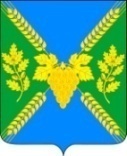 СОВЕТМОЛДАВАНСКОГО СЕЛЬСКОГО ПОСЕЛЕНИЯКРЫМСКОГО РАЙОНАРЕШЕНИЕот 25 апреля 2018                                                                                         № 168 село МолдаванскоеО рассмотрении протеста Крымской межрайонной прокуратуры от  16 апреля  2018 года № 7-02-2018/1204  на решение Совета  Молдаванского сельского поселения Крымского района от  30 декабря 2014 года № 23  «О бюджетном процессе в Молдаванском  сельском поселении Крымского района»Рассмотрев протест Крымской межрайонной прокуратуры от  16 апреля  2018 года № 7-02-2018/1204 на решение Совета  Молдаванского сельского поселения Крымского района от 30 декабря 2014 года № 23 «О бюджетном процессе в Молдаванском сельском поселении Крымского района», Совет  Молдаванского сельского поселения Крымского района, р е ш и л:1. Протест Крымской межрайонной прокуратуры от 16 апреля  2018 года № 7-02-2018/1204 на решение Совета Молдаванского сельского поселения Крымского района от  30 декабря 2014 года № 23 «О бюджетном процессе в  Молдаванском сельском поселении Крымского района», удовлетворить.2. Поручить главе  Молдаванского сельского поселения Крымского района    А.В.Улановскому разработать и внести на рассмотрение Совета проект решения о внесении в опротестованное решение представительного органа соответствующих изменений с учетом требований надзорного акта, Бюджетного кодекса Российской Федерации  и Закона Краснодарского края от  4 февраля 2002 года № 734-КЗ «О бюджетном процессе в Краснодарском крае».  3. Решение вступает в силу со дня подписания.Председатель Совета Молдаванского сельского поселения Крымского района                                                                          Г.А.Буланович